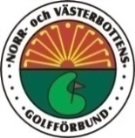 NVGF - Årsagenda 2023 ExternDokumentägare: NVGF sekreterareSenast uppdaterad: 2022-10-31DatumDagVadPlatsDel- /mottagareInnehåll21-janlörStyrelsemöte 1SkellefteåNVGF styrelseVårårsmötet, innehåll / agenda31-jantisPåminnelseK-ordf & GKKlubbmotioner till NVGF:s vårårsmöte17-febfreDeadline--Klubbmotioner till NVGFs Vårårsmöte 09-martorStyrelsemöte 2DigitaltNVGF styrelse- medskick till förbundsmötet16-martorVårårsmöteDigitaltK-ordfEnligt stadgarna16-martorOrdförandemöteDigitaltK-ordfEnlig utskickade handlingar26-apronsDeadline-Ansökan Introkort ska vara NVGF tillhandaAprilLö-söFörbundsmöte/GolftingSollentunaMS20-21 majLö-söStyrelsemöte 3UmeåNVGF styrelse12-auglörKlubbesökGällivareNVGF styrelse12-auglörStyrelsemöte 4GällivareNVGF styrelse13-augsönOrdförandeträff + golfspelGällivare K-ordf 25-sepmånDeadline- K-ordf & GKKlubbmotioner till NVGFs höstårsmöteSept?GDF ERFA möte Västmanlands GDFVästerås  MS20-oktfreStyrelsemöte 5SkellefteåNVGF styrelse21-oktlörHöstårsmöteSkellefteå K-ordf & GK Enligt stadgarna21-oktlörNVGF PlaneringskursSkellefteå K-ordf & GK31-okttisDeadline NVGF tillhanda K-ordf & GK Klubbmotioner Förbundsmötet 2024Nov?GDF-konferens Stockholm MSDec?Styrelsemöte 6DigitaltNVGF styrelse